Παιδιά, σας αρέσει το θέατρο; Ναι; Λοιπόν, σε αυτήν την ενότητα θα διαβάσουμε ένα σωρό ενδιαφέροντα πράγματα γι’ αυτό. Όχι; Δεν πειράζει. Είμαστε σίγουροι ότι διαβάζοντας τα κείμενά μας, θα αποκτήσετε κι εσείς ενδιαφέρον για την τέχνη του θεάτρου και – ποιος ξέρει; – ίσως θελήσετε να παρακολουθήσετε κάποια θεατρική παράσταση για παιδιά.          1ο κείμενο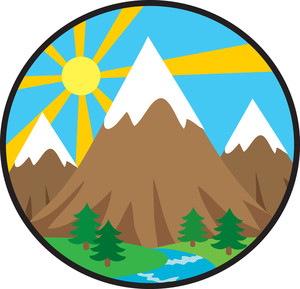 Πάμε, αρχικά, να διαβάσουμε μια σύντομη περιγραφή μιας θεατρικής παράστασης.Το μυστήριο της πολιτείας ΧάμελινΈνα πρωινό του 1284, ένας αυλητής με παρδαλά ρούχα παρασύρει με τις μελωδίες του όλα τα παιδιά και τα ποντίκια έξω από τα όρια της πόλης. Τα ποντίκια, σύμφωνα με έγκυρες πηγές, πέφτουν στον ποταμό Βέζερ και πνίγονται. Τα παιδιά τι απέγιναν; Πρόκειται για μύθο ή πραγματική ιστορία και τι σχέση έχει με την υπόθεση «η Σταυροφορία των παιδιών»; Το θέμα, που έχει απασχολήσει τον Γκαίτε, έχει συνεπάρει τους αδελφούς Γκριμ και με το οποίο έχουν καταπιαστεί εκατοντάδες άλλοι παραμυθάδες, κινηματογραφιστές, λογοτέχνες και μουσικοί ξαναζωντανεύει σε μια μουσικοθεατρική διαδραστική παράσταση στη σκηνή του θεάτρου «Πόρτα» σε σκηνοθεσία Θωμά Μοσχόπουλου. 1. Για να καταλάβουμε αν … καταλάβατε το κείμενο που διαβάσατε, απαντήστε στις επόμενες ερωτήσεις. (1)	Το κείμενο αυτό μιλάει για μια θεατρική παράσταση, αλλά δεν είναι ένα θεατρικό. Τι είδους κείμενο είναι; α. ρεπορτάζ					β. λήμμα από εγκυκλοπαίδειαγ. απόσπασμα από παραμύθι		δ. ανακοίνωση  (2) 	Στην παράσταση που περιγράφεται ακούγονται μόνο διάλογοι και δεν υπάρχει καθόλου μουσική. 					ΣΩΣΤΟ 	ΛΑΘΟΣ2. 	Στο κείμενο της σελίδας 1 διαβάζουμε: «το θέμα, που έχει απασχολήσει τον Γκαίτε, έχει συνεπάρει τους αδελφούς Γκριμ και με το οποίο έχουν καταπιαστεί εκατοντάδες άλλοι παραμυθάδες, κινηματογραφιστές, λογοτέχνες και μουσικοί ξαναζωντανεύει…». Σε ποιο ρηματικό χρόνο είναι τα υπογραμμισμένα ρήματα; Τι πετυχαίνει ο συγγραφέας με αυτόν το χρόνο;_________________________________________________________________________________________________________________________________________________________________________________________________________________________________________________________________________________________________________________________________________________________________________________________________________________________________________________________________________________________________________________________	3. Να μετατρέψετε τα ρήματα που βρίσκονται στις παρενθέσεις στον Υπερσυντέλικο.  Για δεύτερη φορά ανεβαίνει στην Ελλάδα το θεατρικό έργο του πολυβραβευμένου Ντέιβιντ Γκρεγκ «Ποιος είναι ο Δόκτωρ Κόρτσακ;». Η παράσταση αυτή ___________________(1) (ανεβαίνω) πριν από 10 χρόνια από το σκηνοθέτη Παύλο Ελευθερίου. Τότε _____________________(2) (παίρνω) πολύ καλές κριτικές και δεκάδες θεατές την ___________________(3) (παρακολουθώ). Οι θεατές ________________(4) (βγαίνω) κατενθουσιασμένοι από το θέατρο και όλοι _______________________(5) (δηλώνω) ότι τους ________________________(6) (αρέσω) πάρα πολύ. 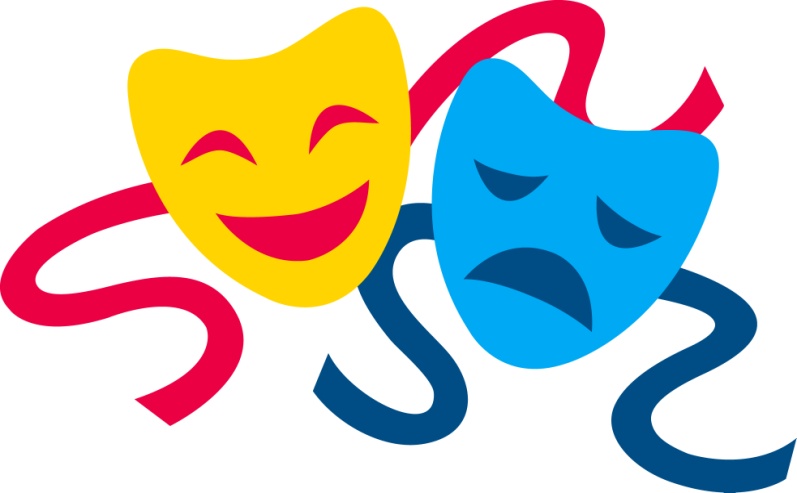 Η τωρινή παράσταση, σε σκηνοθεσία, Άννας Μιχελή, αφηγείται την ιστορία του Γιάνους Κόρτσακ, ενός σημαντικού Πολωνο-εβραίου ανθρωπιστή, συγγραφέα και δασκάλου, ο οποίος _______________________(7) (θεωρούμαι) πρόδρομος μιας σειράς εκπαιδευτικών τάσεων σχετικά με τα δικαιώματα των παιδιών και __________________(8) (γίνομαι) σημείο αναφοράς για πολλούς ανθρώπους της εποχή του. Ο Κόρτσακ τις τελευταίες ημέρες της ζωής του βρέθηκε να διευθύνει το ορφανοτροφείο του γκέτο της Βαρσοβίας. Τέλος, να αναφέρουμε ότι ο συγγραφέας του θεατρικού έργου ___________________(9) (βραβεύομαι) όταν εξέδωσε το έργο του και ___________________(10) (προσκαλούμαι) σε πολλά σχολεία της Ευρώπης, για να συζητήσει με τα παιδιά για το περιεχόμενό του. 								Ερευνητές, τεύχος 840, Ξένια Γεωργιάδη (διασκευή)2ο κείμενο 		Πριν ακόμη αρχίσω να γράφω …Το επόμενο κείμενο που θα διαβάσουμε είναι γραμμένο από τον Ιάκωβο Καμπανέλλη. Ο Ιάκωβος Καμπανέλης είναι γνωστός Έλληνας συγγραφέας θεατρικών έργων. Πάμε, λοιπόν, να δούμε ένα περιστατικό που του συνέβη πριν ακόμη ασχοληθεί επαγγελματικά με το γράψιμο. Ήταν πριν ακόμη αρχίσω να γράφω. Ήμασταν μια παρέα που όλοι θέλαμε να γίνουμε ηθοποιοί. Μέχρι τότε παίρναμε μέρος σε ερασιτεχνικές παραστάσεις. Στις δοκιμές μιας από αυτές, το έργο ήταν διασκευή ενός παραμυθιού. Ο Σπύρος – που τώρα είναι σπουδαίος και πασίγνωστος ηθοποιός – πήγαινε σε μια ποντικότρυπα, φώναζε το φίλο του τον ποντικό, τον έπαιρνε στο χέρι και κουβέντιαζε μαζί του…Σε μια από τις δοκιμές κι ακριβώς σ’ αυτή τη σκηνή, ο φίλος που έκανε το σκηνοθέτη είπε: «σταματήστε, η πρόβα δεν πάει καλά. Πάμε από την αρχή»… Και τότε ο Σπύρος, χωρίς να κατεβάσει το χέρι στο οποίο υποτίθεται ότι βρισκόταν ως τώρα ο υποτιθέμενος ποντικός, έσκυψε κι άφησε τον ανύπαρκτο ποντικό να ξαναμπεί στην ανύπαρκτη τρύπα. 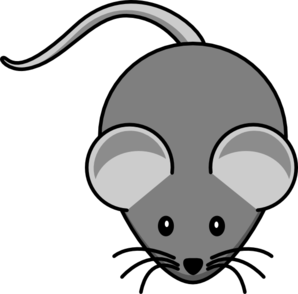 Κανείς μας δεν παραξενεύτηκε, κανείς δε γέλασε κι όταν αργότερα το θυμηθήκαμε και το κουβεντιάζαμε, ο ίδιος ο Σπύρος δεν θυμόταν τίποτα. Εμένα αυτό με είχε μαγέψει. Ανακάλυπτα τις μυστικές δυνάμεις του θεάτρου. Τι άλλο είναι αυτές από το «μυστήριο» να κάνει το τίποτα υπαρκτό….; Αλλά, φυσικά, χρειάζεται ένα Σπύρος που να πιστέψει ότι στο άδειο του χέρι υπάρχει ένας ποντικός, για να κάνει τους άλλους να το βρουν τόσο φυσικό, τόσο αληθινό. 					Ιάκωβος ΚαμπανέλληςΑπό σκηνής και από πλατείας, εκδόσεις Καστανιώτη (1990) 4. 	Τώρα διαβάστε τους επόμενους πλαγιότιλους και σκεφτείτε σε ποια παράγραφο του 3ου κειμένου αντιστοιχεί καθένας. (α) 	Η διακοπή της πρόβας από το σκηνοθέτη και η «επιστροφή» του ποντικού στην τρύπα του. 		____________________________(β) 	Η δύναμη της θεατρικής τέχνης που κάνει το ανύπαρκτο, αληθινό.			____________________________(γ)	Η πρόβα μιας παρέας φίλων και η φιλία του Σπύρου με έναν ποντικό!____________________________5. 	Και τώρα βασιζόμενοι στους πλαγιότιλους φτιάξτε μόνοι σας την περίληψη του κειμένου μέσα σε 90 λέξεις. Μπορείτε να ξεκινήσετε ως εξής: «Σε αυτό το περιστατικό ο συγγραφέας μας αφηγείται …». Μην ξεχάσετε να χρησιμοποιήσετε λέξεις που δηλώνουν το χρόνο, την αιτία και την αντίθεση, όπως: «έπειτα αναφέρει ότι …», «στη συνέχεια, λέει …», «στο τέλος, έγινε αυτό …», «επειδή…», «γιατί …», «όταν …», «αν και …», «παρ’ όλο που …» κ.ά.. ______________________________________________________________________________________________________________________________________________________________________________________________________________________________________________________________________________________________________________________________________________________________________________________________________________________________________________________________________________________________________________________________________________________________________________________________________________________________________________________________________________________________________________________________________________________________________________________________________________________________________________________________________________________________________3o κείμενο		Θα κλείσουμε με ένα κείμενο στο οποίο μαθαίνουμε να κατασκευάζουμε μια χειροτεχνία! Διαβάστε το κείμενο, απαντήστε στις ασκήσεις και αν θέλετε φτιάξτε και τις δικές σας χάρτινες ομπρέλες! Ομπρέλες Σε κάθε σπίτι υπάρχει τουλάχιστον μία ομπρέλα. Οι σημερινές ομπρέλες είναι πολύχρωμες με πλούσια σχέδια και πολλές φορές φανταχτερές. Το θέμα «Ομπρέλες» εμπνέει τα παιδιά. Ζωγραφίζουν με χαρά την ομπρέλα της μαμάς τους ή φαντάζονται μια ομπρέλα ακόμα πιο όμορφη. Σε αυτή τη δραστηριότητα τα παιδιά θα ζωγραφίσουν μια ομπρέλα στο μπλοκ ζωγραφικής ή σε άσπρο χαρτί Α4, θα της κάνουν μοτίβα και σχέδια και θα τη χρωματίσουν με μαρκαδόρους. 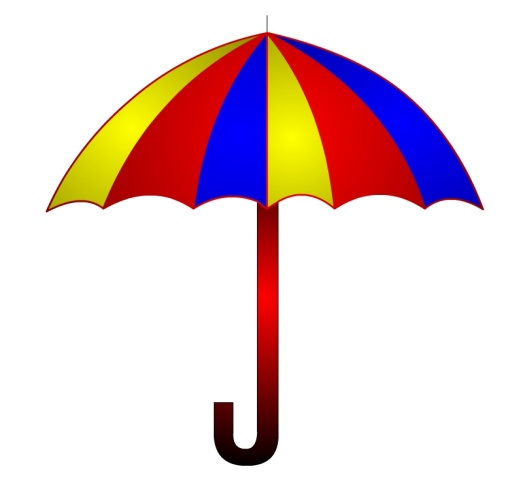 Πάμε να δούμε τις οδηγίες.υλικά: (α) μπλοκ ακουαρέλας ή άσπρο χαρτί γραφής Α4, (β) χασαπόχαρτο κομμένο σε 31,5 εκατοστά x 24 εκατοστά.(γ) μολύβι			(δ) μαρκαδόροι(ε) ψαλίδι			(στ) κόλλα τεχνική 	Τα παιδιά, αρχικά, σχεδιάζουν με το μολύβι την ομπρέλα στο μπλοκ ζωγραφικής ή στο χαρτί Α4. Στη συνέχεια, κάνουν σχέδια και μοτίβα στην ομπρέλα τους, διαλέγουν τους μαρκαδόρους με το αγαπημένο τους χρώμα και χρωματίζουν κατευθείαν με αυτούς. Ακολούθως, κόβουν την ομπρέλα με το χερούλι της και την κολλάνε στο χασαπόχαρτο. Ακόμη, ζωγραφίζουν τη βροχή με γκρίζο μαρκαδόρο ή με το μολύβι τους. Τέλος, δημιουργούν, αν θέλουν, μια ανθρώπινη μορφή να κρατάει την ομπρέλα.    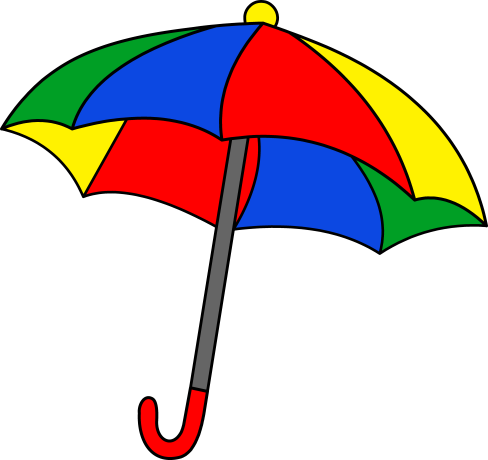 Τα παιδιά δημιουργούν και εκφράζονται, α΄ τόμος, Βίβιαν Δημητράτου, εκδόσεις Πατάκη (διασκευή) 6. 	Διαβάστε προσεκτικά τις οδηγίες που δίνονται στην τεχνική και μετατρέψτε τα ρήματα στην Συνοπτική Προστακτική. Κάντε όποιες αλλαγές πρέπει να γίνουν στο κείμενο. ___________________________________________________________________________________________________________________________________________________________________________________________________________________________________________________________________________________________________________________________________________________________________________________________________________________________________________________________________________________________________________________________________________________________________________________________________________________________________________________________________________7. 	Στις οδηγίες τεχνικής διαβάσαμε μια σειρά από λέξεις σχετικές με το χρόνο. Μπορείτε να τις βρείτε;  ______________________________________________________________________________________________________________________________________________________________________________________________________________________________________________________________________________________________________________________________________________________________________8. 	Στο 3ο κείμενο διαβάσαμε: «τα παιδιά ζωγραφίζουν με χαρά την ομπρέλα της μαμάς τους ή φαντάζονται μια ομπρέλα ακόμα πιο όμορφη». Η υπογραμμισμένη λέξη είναι ένα επίρρημα που σημαίνει περισσότερο. Προσοχή, όμως! Μην την μπλέκουμε με την αντωνυμία με την οποία ρωτάμε ποιος – ποια – ποιο (ερωτηματική αντωνυμία). Ελάτε τώρα να κάνουμε την επόμενη άσκηση. Γράψτε το επίρρημα πιο ή την αντωνυμία ποιος – ποια – ποιο στια κενά, ανάλογα με το τι λέγεται κάθε φορά.     Σε _____________(1) παιδί δεν αρέσει το μάθημα των εικαστικών; Όλοι οι μαθητές πιστεύουν ότι είναι ένα από τα _____________ (2) δημιουργικά μαθήματα του ωρολογίου προγράμματος! Άλλωστε, στο μάθημα αυτό φαίνεται _____________ (3) μαθητής είναι πραγματικά «καλλιτέχνης» και _____________ (4) μπορεί να έχει κλίση στα λεγόμενα καλλιτεχνικά μαθήματα. Ωστόσο, όλοι οι μαθητές μπορούν να έχουν καλές επιδόσεις στο συγκριμένο μάθημα και να δείξουν πόσο __________ (5) επινοητικοί και ___________ (6) εφευρετικοί - απ’ ό,τι πιστεύουν οι γύρω τους - μπορούν να γίνουν. Εξάλλου, ο ___________ (7) καλός μαθητής μιας τάξης στη Γλώσσα και στα Μαθηματικά δεν είναι σίγουρο ότι θα τα καταφέρει και στα Εικαστικά. Οπότε, σε αυτό το μάθημα είναι ευκαιρία να αναδειχτούν οι μαθητές που δεν είναι και τόσο καλοί σε αυτά τα μαθήματα του σχολείου. Μάλιστα, πρόσφατα το σχολείο μας συμμετείχε σε έναν διαγωνισμό με τον τίτλο «______________(8 )θέλει να γίνει Πικάσο;». Σε εκείνο το διαγωνισμό έπρεπε να δείξεις ______________ (9) έργο του γνωστού Ισπανού ζωγράφου σε έχει επηρεάσει περισσότερο και να προσπαθήσεις να δημιουργήσεις κι εσύ, με την τεχνοτροπία του Πικάσο. Πάντως, απ’ όλο τα μαθήματα του σχολείου αυτά που μου αρέσουν __________(10) πολύ είναι η Γλώσσα, η Ιστορία και τα Εικαστικά!  